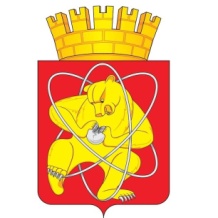 Городской округ «Закрытое административно – территориальное образование Железногорск Красноярского края»СОВЕТ ДЕПУТАТОВ  ЗАТО  г. ЖЕЛЕЗНОГОРСК РЕШЕНИЕ22 октября 2020                                                                                                                 № 2-23Рг. ЖелезногорскО внесении изменений в решение Совета депутатов ЗАТО г. Железногорск от 20.07.2010 № 6-35Р «Об утверждении положения «О бюджетном процессе в ЗАТО Железногорск»В соответствии с Уставом ЗАТО Железногорск, решением Совета депутатов ЗАТО г. Железногорск от 20.08.2020 № 55-351Р «Об утверждении Положения о Контрольно-ревизионной службе закрытого административно-территориального образования Железногорск Красноярского края», Совет депутатовРЕШИЛ:1. Внести в решение Совета депутатов ЗАТО г. Железногорск от 20.07.2010 № 6-35Р «Об утверждении положения «О бюджетном процессе в ЗАТО Железногорск» (далее – Положение) следующие изменения:1.1. в Разделе 3 Положения слова «контрольно-ревизионная служба Совета депутатов ЗАТО г. Железногорск» заменить словами «контрольно-ревизионная служба ЗАТО Железногорск»;1.2. в пункте 6.4. Положения слова «Совета депутатов» исключить;1.3. в абзаце 2 пункта 9.1. Положения слова «Совета депутатов» исключить.2. Контроль над исполнением настоящего решения возложить на председателя комиссии по бюджету, финансам и налогам Ю.И. Разумника.3. Настоящее решение вступает в силу после его официального опубликования.Исполняющий обязанности                                  Глава ЗАТО г. ЖелезногорскПредседателя Совета депутатов                             ЗАТО г. Железногорск                          Г.В. Двирный                                                            И.Г. Куксин